贵州首钢水钢技师学院“思政师资 党建学习与分中心一体化建设采购”项目比选成交结果公示项目名称：贵州首钢水钢技师学院思政师资、党建学习与分中心一体化建设采购公示日期：2021年7月6日至2021年7月11日公告媒体：贵州首钢水钢技师学院网站（http://www.gzsgjsxy.com）评审时间：2021年6月11日评审地点：贵州首钢水钢技师学院三楼会议室中标（成交）信息： 采购人名称：贵州首钢水钢技师学院联系地址：贵州省六盘水市钟山区巴西路667号项目联系人：陈老师联系电话：19110866661公告时间：2021年7月6日公示期内，对公示结果有异议的，可向贵州首钢水钢技师学院政工部举报。举报电话：0858-892382715186274793(王老师)  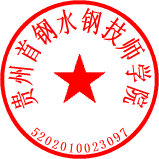 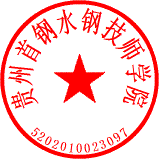 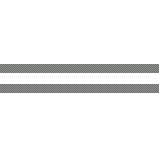 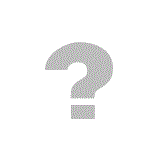                               2021年6月28 日序号成交候选人成交候选人地址主要成交内容1武汉海飞特光电信息技术有限公司武汉市东湖新技术开发区光谷大道117号武汉软件工程职业学院2号教学楼2101室贵州首钢水钢技师学院思政师资、党建学习与分中心一体化建设采购